PLANNING SUPPORT BOOKLETJ247, J250For first teaching in 2016This support material booklet is designed to accompany the OCR GCSE (9-1) specification in Biology A and Combined Science A (Gateway Science). IntroductionThis support material is designed to accompany the OCR GCSE (9-1) specification for first teaching from September 2016 for:Biology A (Gateway Science – J247)Combined Science A (Gateway Science – J250)The Planning Guidance table on the following pages sets out suggested teaching times for the topics within the specification. Note that we always recommend that individual centres plan their schemes of work according to their individual needs. Actual teaching times for topics will depend on the amount of practical work done within each topic and the emphasis placed on development of practical skills in various areas, as well as use of contexts, case studies and other work to support depth of understanding and application of knowledge and understanding. It will also depend on the level of prior knowledge and understanding that learners bring to the course.The table follows the order of the topics in the specification. It is not implied that centres teach the specification topics in the order shown, centres are free to teach the specification in the order that suites them.Delivery guidesThe column ‘Delivery guides’ refers to individual teacher guides available from the GCSE (9–1) Biology A and Combined Science A qualification pages.These Delivery guides provide further guidance and suggestions for teaching of individual topics, including links to a range of activities that may be used and guidance on resolving common misconceptions.Practical work Specification topic p7 (Practical skills) is not included explicitly in the Planning Guidance table. The expectation is that the practical skills are developed throughout the course and in support of conceptual understanding.Suggestions for where the PAG techniques can be are included throughout the table. This is by no means an exhaustive list of potential practical activities.Total teaching hours = 120 hours / 84 hoursOutline Scheme of Work: B6: Global ChallengesSuggested teaching time for chapter: 4 hours biology / 3 hours combined scienceB6.1 Monitoring and maintaining the environmentOutline Scheme of Work: B6: Global ChallengesSuggested teaching time for chapter: 4 hours biology / 3 hours combined scienceB6.2 Feeding the human raceB6.3 Monitoring and maintaining health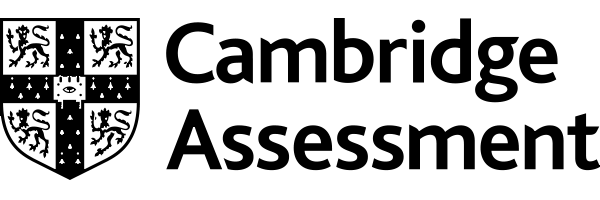 TopicTeaching hoursSeparate / CombinedDelivery guidesPAG opportunitiesTopic 1: Cell level systemsTopic 1: Cell level systemsTopic 1: Cell level systemsTopic 1: Cell level systemsB1.1 Cell structures3.0 / 3.0Cell level systems – delivery guidePAG B1: Microscopy – investigation of a range of cellsPAG B6: Physiology, responses respiration – Investigation of cytoplasmic streaming in Elodea spp. PAG B7: Microbiological techniques – Preparation of cheek cell slidesB1.2 What happens in cells (and what do cells need)?6.5 / 4.0Cell level systems – delivery guidePAG B1: Microscopy – observation of mitosis in root tip cellsPAG B2: Testing for biological molecules – Investigation of DNA extraction from a living organismPAG B2: Testing for biological molecules – Investigations of enzyme activityPAG B2: Testing for biological molecules – Investigation into the effect of amylase on a baby rice pastePAG B4: Rates of enzyme controlled reactions – Investigation into the effect of amylaseon a baby rice pastePAG B4: Rates of enzyme controlled reactions including numerical analysis of data and graphical representation of resultsB1.3 Respiration5.5 / 5.0Cell level systems – delivery guidePAG B2: Testing for biological molecules – Investigation into respirationPAG B6: Physiology, responses respiration – research into whether plants respirePAG B6: Physiology, responses respiration – investigation into aerobic and anaerobic respiration using fungiB1.4 Photosynthesis6.0 / 5.0Cell level systems – delivery guidePAG B2: Testing for biological molecules – Investigation into photosynthesisPAG B5: Photosynthesis – Investigation of photosynthesis in algae using alginate beadsPAG B5: Photosynthesis – Investigation of photosynthesis e.g. the Priestley experiment using Cabomba substitute to collect oxygen or the Ingenhousz experiment to show mass gainPAG B5: Photosynthesis – Experiments to show the consequences of light exclusion on photosynthesising plantsPAG B5: Photosynthesis – Investigation of photosynthesis in algae using alginate beads to immobilize the algaeTotal for topic 1 = 21.0 / 17 hoursTotal for topic 1 = 21.0 / 17 hoursTotal for topic 1 = 21.0 / 17 hoursTotal for topic 1 = 21.0 / 17 hoursTopic B2: Scaling upTopic B2: Scaling upTopic B2: Scaling upTopic B2: Scaling upB2.1 Supplying the cell6.0 / 5.0Scaling up – delivery guidePAG B6: Physiology, responses respiration – Investigation of ‘creaming yeast’ to show osmosisPAG B6: Physiology, responses respiration – Investigation into changes in mass of vegetable chips when placed in sucrose/salt concentrations of varying concentrations PAG B8: Transport in and out of cells – Investigation into changes in mass of vegetable chips when placed in sucrose/salt concentrations of varying concentrationsB2.2 The challenges of size9.0 / 9.0Scaling up – delivery guidePAG B1: Microscopy – investigation of a blood smear/blood vesselsPAG B1: Microscopy – Examination of root hair cellsPAG B1: Microscopy – Measurement of plant stomatal densityPAG B1: Microscopy – Investigation of the position of the xylem/phloem in root, stem and leaf tissuesPAG B6: Physiology, responses respiration – Measurement of plant stomatal density and openingPAG B6: Physiology, responses respiration – investigations into environmental factors that affect water uptake in plantsTotal for topic 2 = 15.0 / 14.0 hoursTotal for topic 2 = 15.0 / 14.0 hoursTotal for topic 2 = 15.0 / 14.0 hoursTotal for topic 2 = 15.0 / 14.0 hoursTopic B3: Organism level systemsTopic B3: Organism level systemsTopic B3: Organism level systemsTopic B3: Organism level systemsB3.1 Coordination and control – the nervous system7.0 / 3.0Organism level – delivery guide systemsPAG B6: Physiology, responses respiration – Research into reflexes/reaction timesB3.2 Coordination and control – the endocrine system8.0 / 5.0Organism level systems – delivery guidePAG B6: Physiology, responses respiration – Investigation of the effects of phototropism using seedlingsB3.3 Maintaining internal environments9.0 / 4.0Organism level systems – delivery guidePAG B8: Transport in and out of cells – Demonstration of the different water potentials on different cellsTotal for topic 3 = 24.0 / 12.0 hoursTotal for topic 3 = 24.0 / 12.0 hoursTotal for topic 3 = 24.0 / 12.0 hoursTotal for topic 3 = 24.0 / 12.0 hoursTopic B4: Community level systemsTopic B4: Community level systemsTopic B4: Community level systemsTopic B4: Community level systemsB4.1 Ecosystems9.0 / 5.0Community level systems – delivery guidePAG B1: – Examination of the roots of a leguminous plant PAG B3: Sampling techniques – Investigation of the holly leaf miner or the horse-chestnut leaf miner (Cameraria ohridella)PAG B3: Sampling techniques – Identification of the biotic factors in an ecosystem using sampling techniquesPAG B4: Rates of enzyme controlled reactions – Investigation of the most favourable conditions for compostingPAG B7: Microbiological techniques – Investigation of the most favourable conditions for compostingTotal for topic 4 = 9.0 / 5.0 hoursTotal for topic 4 = 9.0 / 5.0 hoursTotal for topic 4 = 9.0 / 5.0 hoursTotal for topic 4 = 9.0 / 5.0 hoursTopic B5: Genes, inheritance and selectionTopic B5: Genes, inheritance and selectionTopic B5: Genes, inheritance and selectionTopic B5: Genes, inheritance and selectionB5.1 Inheritance12.0 / 9.0Genes, inheritance and selection – delivery guideB5.2 Natural selection and evolution6.0 / 4.0Genes, inheritance and selection – delivery guideTotal for topic 5 = 18.0 / 13.0 hoursTotal for topic 5 = 18.0 / 13.0 hoursTotal for topic 5 = 18.0 / 13.0 hoursTotal for topic 5 = 18.0 / 13.0 hoursTopic 6 Global challengesTopic 6 Global challengesTopic 6 Global challengesTopic 6 Global challengesB6.1 Monitoring and maintaining the environment5.0 / 4.0Monitoring and maintaining the environment – topic exploration packPAG B3: Sampling techniques – Investigation into the effects of lichen distribution against pollutionPAG B3: Sampling techniques – Investigation into the effectiveness of germination in different strengths of acid rainPAG B3: Sampling techniques – Investigation of ecological sampling methodsB6.2 Feeding the human race6.0 / 3.0Feeding the human race – topic exploration packB6.3 Monitoring and maintaining health22.0 / 16.0Monitoring and maintaining health – topic exploration packPAG B7: Microbiological techniques – Investigation into growth of bacterial cultures using aseptic techniquesTotal for topic 6 = 33.0 / 23.0 hoursTotal for topic 6 = 33.0 / 23.0 hoursTotal for topic 6 = 33.0 / 23.0 hoursTotal for topic 6 = 33.0 / 23.0 hoursLessonStatementsTeaching activitiesNotes1B6.1a explain how to carry out a fieldinvestigation into the distributionand abundance of organisms in ahabitat and how to determine theirnumbers in a given areaStarterHow many organisms live in the school garden/grounds or local park?How could we find out?MainIntroduce  sampling techniques and explain how the following techniques are used to measure the abundance of organisms:QuadratsTransectsPooterSweep netsKick samplingTree beatingStudents work in groups to investigate the abundance of common plants such as daisies and dandelions in the school garden/field/local park. Use data to calculate the estimated population size.PAG Activity – Sampling Techniques - Suggestion  2Using transects worksheet: http://www.ocr.org.uk/qualifications/gcse-gateway-science-suite-biology-a-j247-from-2016/delivery-guide/Images/123-368273-lr2-v3-rw.docxTeacher notes: http://www.ocr.org.uk/qualifications/gcse-gateway-science-suite-biology-a-j247-from-2016/delivery-guide/Images/123-368289-tr2-v3-rw.docxFrom the Key Stage 3 Programme of Study:The interdependence of organisms in an ecosystem, including food webs and insect pollinated crops. PAG: Sampling techniques suggestion 2: Investigation of ecological sampling methods LessonStatementsTeaching activitiesNotesThe following websites give instructions on how to carry out  random sampling:Nuffield Foundation – Biodiversity in your backyard!SAPS – Questions about quadrats Paper-based activity for taking random quadrat samples to investigate the distribution and abundance of organisms in two areas (sunny and shaded or more/less trampling by foot) used in the case of poor weather or as an extension task – Student worksheetTeacher notes: http://www.ocr.org.uk/qualifications/gcse-gateway-science-suite-biology-a-j247-from-2016/delivery-guide/Images/123-368285-tr1-v2-rw.docxExplain how to use identification keys including branched and numbered.PlenaryStudents complete an identification key in pairs.HomeworkDesign an investigation to find the number of insects in your garden.Ensure students understand the difference between random and non-random sampling.LessonStatementsTeaching activitiesNotes2B6.1a explain how to carry out a fieldinvestigation into the distributionand abundance of organisms in ahabitat and how to determine theirnumbers in a given areaStarterDiscuss pitfall traps and how they are used to sample organisms.MainPros and cons of the pitfall trap sampling technique.Demonstrate how to set up a pitfall trap.Students investigate the number of organisms in the school garden/field/local park using pitfall traps.Record class data in a table and plot a bar graph of the results.PAG Activity – Sampling techniques – Suggestion 1: http://www.ocr.org.uk/Images/324538-pag-activity-biology-sampling-techniques-suggestion-1.docxPlenaryCalculations using data from PAG activity.HomeworkCard sort: Student sheet and teacher instructions.PAG: Sampling techniques suggestion 1: Investigation of ecological sampling methods LessonStatementsTeaching activitiesNotes3B6.1b describe both positive and negativehuman interactions withinecosystems and explain their impacton biodiversityStarterTropical rainforests have the highest biodiversity in the world.  What does biodiversity mean?Discussion on the importance of biodiversity e.g. food, shelter, medicines etc.MainExplain how biodiversity is lost by deforestation, agriculture, pollution, hunting and fishing.Investigate the effect of palm oil plantation on the orang-utan population in Sumatra.Students use their information to create a newspaper article on the effect of palm oil plantation on orang-utans.Watch the following videos and discuss what can be done to save the orang-utans:The Problem with Palm Oil videoProtect Paradise: An animation about Palm OilPlenaryQuestions for students to answer in pairs/groups.http://www.ocr.org.uk/qualifications/gcse-gateway-science-suite-biology-a-j247-from-2016/delivery-guide/Images/123-368284-lr6-v2-rw.docxTeacher notes and answers to questions: http://www.ocr.org.uk/qualifications/gcse-gateway-science-suite-biology-a-j247-from-2016/delivery-guide/Images/123-368299-tr6-v2-rw.docxHomeworkLook in your kitchen cupboards at home and look at the ‘ingredients’ section of a product.  Record any products which contain palm oil.   From the Key Stage 3 Programme of Study:How organisms affect and are affected by, their environment, including accumulation of toxic materials. LessonStatementsTeaching activitiesNotes4B6.1c explain some of the benefits andchallenges of maintaining local andglobal biodiversityStarterWhich species is most at risk of extinction: polar bear, snow leopard, black rhino or giant panda?MainDefine conservation.Students make a mind map of the different methods used to maintain biodiversity.Captive breeding debate: split the class into two groups; for and  against captive breeding.Research endangered species and make a poster on the conservation methods used to save the species.PlenaryStudents present their posters to the rest of the class.Biodiversity quiz: https://www.khanacademy.org/science/biology?t=practiceHomeworkFind out what ‘Ecotourism’ is and how it helps maintain biodiversity in Snowdonia, Wales.From the Key Stage 3 Programme of Study:Changes in environment may leave individuals within a species, and some entire species, less well adapted to compete successfully and reproduce, which in turn may lead to extinction. LessonStatementsTeaching activitiesNotes5B6.1devaluate the evidence for theimpact of environmental changeson the distribution of organisms,with reference to water andatmospheric gasesStarterDiscuss the meaning of ‘indicator species’.MainDescribe the use of indicator species to monitor levels of pollution in different environments.Indicator species for clean water: mayfly larva, freshwater shrimp, stonefly larva.Indicator species for polluted water: water louse, sludge worm, rat tailed maggot.Sample freshwater invertebrates from local water e.g. school pond.Describe how lichen can be used as an indicator species for pollution levels in air.Students survey local area for different  types of lichen:Record the abundance of lichen (crusty lichen, leafy lichen and bushy lichen) found in area.Compare the results from each area and explain your findings.PlenaryCard sort: students group organisms into most and least polluted water indicator species.HomeworkRaw sewage is dumped into a river; name organisms that you would expect to be found near the sewage pipe where the sewage is spilling out.Additional remote learning opportunitiesAs a response to the Covid-19 outbreak, additional online learning opportunities were identified for each topic in June 2020.Additional remote learning opportunitiesAs a response to the Covid-19 outbreak, additional online learning opportunities were identified for each topic in June 2020.Additional remote learning opportunitiesAs a response to the Covid-19 outbreak, additional online learning opportunities were identified for each topic in June 2020.LessonStatementTeaching activities1 & 2B6.1aThis virtual experiment links well with PAG B3: Sampling techniques. There is a video of the practical, along with an interactive version and a quiz for students to complete.3 & 4B6.1b & B6.1cThis video is a time-lapse series of satellite images, showing the deforestation of the Amazon rainforest. Forest is shown in dark green, while cleared areas are pale yellow (bare ground) or light green (crops and pastures). This second video discusses biodiversity and the effect of human impact on it.5B6.1dThis video shows the ways humans are having an impact on biodiversity, including through climate change. This TED talk relates the greenhouse effect to the carbon cycle and a game of tetris. This is a good resource to reinforce learning, and links well with GCSE Chemistry.LessonStatementsTeaching activitiesNotes1B6.2adescribe some of the biological factorsaffecting levels of food securityStarterHow many people are there in the world?http://www.worldometers.info/world-population/Discuss the problems that could occur if the human population continues to grow at this rapid rate.MainDefine ‘food security’ and discuss factors which threaten food security including increasing human population, changing diets, climate change, pests and pathogens.Mind map for students to annotateDiscuss methods of increasing food production.Outline the differences between intensive and organic farming.Intensive vs. organic: student debate.PlenaryIntensive vs. organic: student vote.HomeworkFind out what the estimated human population will be in 2050.  Do you think we will be able to produce enough food to feed the human population in 2050?From the Key Stage 3 Programme of Study:The impact of plant reproduction through insect pollination in human food security. LessonStatementsTeaching activitiesNotes2B6.2bdescribe and explain some possibleagricultural solutions to the demandsof the growing human populationStarterActivity on the issues of food production and the effect of the growing population.http://www.ocr.org.uk/qualifications/gcse-gateway-science-suite-biology-a-j247-from-2016/delivery-guide/Images/123-367747-lr1-v2.docxStudents sort cards into true or false.Teacher guide for activity: http://www.ocr.org.uk/qualifications/gcse-gateway-science-suite-biology-a-j247-from-2016/delivery-guide/Images/123-367761-tr1-v3.docxMainDefine sustainable food production and describe:Fish quotasUse of natural fertilisers and crop rotationBiological control e.g. ladybirds eat aphidsHydroponicsStudents work in groups to research the four main methods of sustainable food production and fill in the boxes on the following worksheet: http://www.ocr.org.uk/qualifications/gcse-gateway-science-suite-biology-a-j247-from-2016/delivery-guide/Images/123-367752-lr4-v2.docxUseful websites for the above task. can be found in this teacher guide.Optional practical: Hydroponic vs. Soil.PlenaryStudents present their work to the rest of the class and peer mark each other’s presentations. HomeworkInvestigate the pros and cons of fish farming.LessonStatementsTeaching activitiesNotes3B6.2c explain the impact of the selectivebreeding of food plants anddomesticated animalsStarterDiscuss the variety of dogs and how they have changed over the years.The following video can be used: What 100 years of selective breeding has done to dogs MainDefine selective breeding and describe examples e.g. cows, sheep and wheat.Explain the advantages and disadvantages of selective breeding.Class discussion: http://www.ocr.org.uk/qualifications/gcse-gateway-science-suite-biology-a-j247-from-2016/delivery-guide/Images/123-367754-lr6-v2.pptxhttp://www.ocr.org.uk/qualifications/gcse-gateway-science-suite-biology-a-j247-from-2016/delivery-guide/Images/123-367782-tr6-v3.docxPlenaryRevision quiz to summarise learning.HomeworkExam style question on selective breeding.From the Key Stage 3 Programme of Study:Heredity as the process by which genetic information is transmitted from one generation to the next. LessonStatementsTeaching activitiesNotes4B6.2d describe genetic engineering as aprocess which involves modifying thegenome of an organism to introducedesirable characteristicsStarterRevision quiz.MainIntroduce the idea of genetic engineering using genetically modified (GM) organisms such as fluorescent rats, glow fish, golden rice etc.Discuss the benefits and risks of genetic engineering.Bang goes the theory activities – including card sort, worksheets, ethical considerations and extension tasks:PlenaryThe ‘Hot Seat game’ – students randomly chosen to ask each other’s questions.HomeworkBefore genetic engineering was developed, pigs were used to produce insulin.  Research the benefits of producing insulin using genetically engineered bacteria.LessonStatementsTeaching activitiesNotes5B6.2e describe the main steps in the processof genetic engineeringStarterRecap on the structure of DNA and discuss products of genetic engineering e.g. insulin, human growth hormone.MainExplain the steps involved in genetically engineering.Create displays of the process of genetic engineering.  Art/craft resources such as Plasticine, wool, pipe-cleaners, straws, card etc.  Digital cameras/video recorders can be used to take snapshots of each stage of the process. Student can either use one image for each statement to make a storyboard/cartoon describing the process, or can take numerous snapshots and put together a moving 'film' that can be shown to the class whilst each stage is narrated by students from the group.Gene technology pack – worksheets, ethical considerations, extension tasks and answers included: PlenaryPut the statements in order and answer the questions: http://www.ocr.org.uk/qualifications/gcse-gateway-science-suite-biology-a-j247-from-2016/delivery-guide/Images/123-367766-lr8-v3.docxHomeworkComplete the worksheet ‘The issues behind Genetic engineering’ in the gene technology pack: http://www.ocr.org.uk/Images/222368-gene-technology-topic-exploration-pack.docxLessonStatementsTeaching activitiesNotes6B6.2f explain some of the possible benefitsand risks of using gene technology inmodern agricultureB6.2gdescribe and explain some possiblebiotechnological solutions to thedemands of the growing humanpopulationStarterPhotograph of a genetically modified (GM) tomato and a non-GM tomato.  Ask students which one they would buy and why?MainDefine ‘biotechnology’.Describe examples of genetically modified plants including:Golden rice, Bt corn, tomatoes with longer shelf life.Discuss the benefits and risks of genetically modified plants.The following video outlines the pros and cons of GM crops.Students sort cards into two groups- arguments for genetic modification and arguments against it:http://www.ocr.org.uk/Images/261240-agriculture-topic-exploration-pack-learner-activity-7.docPlenaryStudent vote/debate on GM crops. The teacher guide here has useful tips for how to carry out a classroom debate, and topic ideas for the debate.HomeworkResearch golden rice and describe the benefits/risks of the genetically engineered plant.Additional remote learning opportunitiesAs a response to the Covid-19 outbreak, additional online learning opportunities were identified for each topic in June 2020.Additional remote learning opportunitiesAs a response to the Covid-19 outbreak, additional online learning opportunities were identified for each topic in June 2020.Additional remote learning opportunitiesAs a response to the Covid-19 outbreak, additional online learning opportunities were identified for each topic in June 2020.LessonStatementTeaching activities1B6.2aThis is a documentary about food security that students can watch to learn about this issue in context.3 & 4B6.2c & B6.2dThis video compares selective breeding and genetic engineering and can be used by students to reinforce learning.6B6.2f & B6.2gThis interactive multiple choice quiz can be used to review genetic engineering and benefits and risks. There are also other topics available. This quiz and stimulus materials could be used by students to learn about some of the advantages and disadvantages of genetic engineering.LessonStatementsTeaching activitiesNotes1B6.3a describe the relationship between healthand diseaseStarterDefine the meaning of the word ‘disease’.MainTwo categories of disease:Communicable – chicken pox, Ebola, flu.Non-communicable – diabetes, cancer, arthritis.Define ‘Pathogen’.Student sort the statements into communicable and non-communicable diseases.Teacher notes: http://www.ocr.org.uk/qualifications/gcse-gateway-science-suite-biology-a-j247-from-2016/delivery-guide/Images/123-367972-tr1-v3.docxPlenaryMake glossary on all the key words in the B6 topic so far.HomeworkFind out what the most deadly disease to humans is.LessonStatementsTeaching activitiesNotes2B6.3b describe different types of diseasesStarterChicken pox, measles, HIV, athlete’s foot, cancer, diabetes.  Students group the diseases into communicable and non-communicable.MainStudents work in groups to research a disease.Find out the following:Type of microbe pathogen which causes the disease e.g. bacteria, fungus etc.Symptoms of diseaseHow the disease is spreadCan the disease be treated?How many cases of the disease are there in the UK/world?PlenaryStudents share their findings to the rest of the class.HomeworkStudents investigate swine flu transmission.LessonStatementsTeaching activitiesNotes3B6.3c describe the interactions between differenttypes of diseaseStarterWatch video and discuss transmission of disease: https://www.youtube.com/watch?v=ulK9XUd_hh8MainDescribe diseases in plants and animals caused by:Viruses – HIV, HPV and cervical cancerBacteria – tuberculosis Fungus- athletes footProtist- malaria	The following videos can be used:Malaria Ebola Cholera PlenaryUse the information sheets to complete the mind map on the spread of communicable disease.Mind map template: http://www.ocr.org.uk/qualifications/gcse-gateway-science-suite-biology-a-j247-from-2016/delivery-guide/Images/123-367968-lr2-v3.docxInformation sheet: http://www.ocr.org.uk/qualifications/gcse-gateway-science-suite-biology-a-j247-from-2016/delivery-guide/Images/123-367973-tr2-v3.docxHomeworkInvestigate the effectiveness of the HPV vaccine in preventing cervical cancer.LessonStatementsTeaching activitiesNotes4B6.3d explain how communicable diseases (causedby viruses, bacteria, protists and fungi) arespread in animals and plantsStarterDiscuss the effect of the HPV vaccine on cervical cancer.MainDescribe the different ways disease can be spread including:SkinFood and drinkAirSexual intercourseVectorsExplain how pathogens cause disease, describing incubation period.Students work in groups to carry out an experiment to investigate the abundance of microbes in the classroom.Equipment needed: Swabs, agar plates, disinfectant as a spray and a solution in a beaker adhesive tape.1. Choose areas in the class room to test and swab the area.2. Place each swab onto an agar plate.3. Seal agar plate appropriately using adhesive tape. 4. Leave agar plates at room temperature for a few days and observe microbial growth.PlenaryThink of five ways to prevent the spread of disease.HomeworkFind out who Ignaz Semmelweis was and how he prevented the spread of disease.LessonStatementsTeaching activitiesNotes5B6.3e explain how the spread of communicablediseases may be reduced or prevented inanimals and plantsStarterObserve agar plates from previous lesson and determine which area in the classroom contains the highest abundance of microbes.Discuss Ignaz Semmelweis and how he prevented the spread of disease. (antiseptics and Puerpural fever)MainDescribe the different ways to prevent the spread of disease: Covering your mouth and nose when you cough/sneeze.Not touching infected human/animals.Using protection during sexual intercourse.Not sharing needles.Washing hands.Cooking food properly.Drinking clean water.Protection from animal bites.Practical activity: Students investigate the effectiveness of various antibacterial products e.g. hand soap, antibacterial hand gel etc.Equipment:Agar plates spread with bacteria.Antibacterial productsDistilled waterSwabsAdhesive tapeMarker pensStudent work in groups to:Mark 4 equal areas on the petri dish using a marker pen.Place measured amounts of different antibacterial products onto each of the 3 areas of the petri dish.Ensure you keep one quarter of the pertri dish spare for distilled water to act as a control.Use adhesive tape to seal petri dish appropriately and leave for a few days at room temperature.PlenaryRevision quiz on topic so far.HomeworkComplete worksheet.LessonStatementsTeaching activitiesNotes6B6.3f describe a minimum of one common humanInfection, one plant disease and sexuallytransmitted infections in humans includingHIV/AIDSStarterObserve results on agar plates from the previous lesson.MainDiscuss and investigate:Common human infections including  athlete’s foot, food poisoning.Plant diseases such as: Tobacco mosaic virus, Dutch elm disease, Agrobacterium tumefaciens, powdery mildew.Sexually transmitted infections such as: HIV/AIDS, chlamydia, gonorrhoea, and genital herpes.The following video can be used:HIV/AIDS Students research plant diseases and create an information leaflet for farmers.  The leaflet will explain causes of the disease, symptoms and steps to control the spread of the disease..Optional practical: How healthy are your trees? Student notes: http://www.saps.org.uk/attachments/article/1277/SAPS%20-%20How%20healthy%20are%20your%20trees%20-%20student%20notes.docTeacher notes: http://www.saps.org.uk/attachments/article/1277/SAPS%20-%20How%20healthy%20are%20your%20trees%20-%20teacher%20notes.docPlenaryTrue/false quiz.LessonStatementsTeaching activitiesNotes7B6.3gdescribe physical plant defence responsesto diseaseB6.3hdescribe chemical plant defence responsesStarterShow students a variety of plants (e.g. cacti).  How do pants defend themselves against disease?MainDefine physical defences: cuticle and cell wall.Build a 3D model leaf section and extension tasks: http://www.ocr.org.uk/Images/221757-plant-disease-topic-exploration-pack-teacher-pack.pdfDefine chemical defences: Insecticides, antibacterial and antifungal compounds, cyanide.Student complete exam question on plant defences: https://www.tes.com/teaching-resource/new-ocr-a-level-biology-communicable-diseases-11289035PlenaryKey word bingo.HomeworkComplete plant diseases worksheet (found in the resources at this link): https://www.tes.com/teaching-resource/new-ocr-a-level-biology-communicable-diseases-11289035LessonStatementsTeaching activitiesNotes8B6.3idescribe different ways plant diseases canbe detected and identified, in the lab andin the fieldStarterHow do we know if a plant is diseased? MainExplain how plant diseases can be detected  both in the field and laboratory:Observation – show students examples/photographs of diseased plants.MicroscopyDNA analysisIdentification of antigens	Plant disease detectives:Students work in groups to fill in the following worksheets: http://www.saps.org.uk/secondary/teaching-resources/1362-plant-disease-detectivesPlenaryC’est la vie game: http://www.ocr.org.uk/Images/267041-plant-diseases-lesson-element.docxHomeworkResearch task, with teacher instructions. LessonStatementsTeaching activitiesNotes9B6.3k describe the non-specific defence systemsof the human body against pathogensStarterHow do we stop pathogens getting into the body?   MainExplain the body’s non-specific defence system including:Skin, stomach acid, cilia and mucus in airways, nasal hairs and tears.Students label and annotate diagram of body.How mucus keeps us healthy - video.Students read worksheet and answer the questions: https://www.tes.com/teaching-resource/immune-response-6325698PlenaryRevision quiz on mini whiteboards.HomeworkInvestigate the foot and mouth disease outbreak in the UK and describe the measures that were taken to prevent the spread of disease.LessonStatementsTeaching activitiesNotes10B6.3j explain how white blood cells and platelets are adapted to their defence functions in the bloodB6.3l explain the role of the immune system of the human body in defence against diseaseStarterRecap non-specific immune system.MainDescribe the role of platelets in blood clotting.  Explain how a scab is formed.  Define ‘antigen’ and ‘antibodies’.Describe the roles of white blood cells:Phagocytes and lymphocytes.Students label diagrams of each type of white blood cell.Define the word ‘immunity’.Students work in groups to write a play showing how the body defends itself against microorganisms once they have entered the body: http://www.ocr.org.uk/qualifications/gcse-gateway-science-suite-biology-a-j247-from-2016/delivery-guide/Images/123-367982-tr4-v3.docxPlays performed to the rest of the class.White blood cells attacking and engulfing sperm cells - video.PlenaryStudents can comment on what they liked about each play (content and performance) as well as constructive comments for improvements.HomeworkCreate a comic strip on the action of white blood cells in defending the body from microorganisms.LessonStatementsTeaching activitiesNotes11B6.3mdescribe how monoclonal antibodies areproducedB6.3ndescribe some of the ways in whichmonoclonal antibodies can be usedStarterRecap quiz on the immune system.MainIntroduce monoclonal antibodies (using diagrams) and how they are produced.Card sort and use statements to make a cartoon strip: http://www.ocr.org.uk/qualifications/gcse-gateway-science-suite-biology-a-j247-from-2016/delivery-guide/Images/123-367971-lr5-v3.docxTeacher notes: http://www.ocr.org.uk/qualifications/gcse-gateway-science-suite-biology-a-j247-from-2016/delivery-guide/Images/123-367983-tr5-v3.docxExplain how monoclonal antibodies are used in pregnancy testing, detecting diseases (e.g. prostate cancer) and potentially treating disease (targeting cancer cells).Worksheet on pregnancy testing: http://www.ocr.org.uk/qualifications/gcse-gateway-science-suite-biology-a-j247-from-2016/delivery-guide/Images/123-367976-lr6-v3.docxTeacher notes: http://www.ocr.org.uk/qualifications/gcse-gateway-science-suite-biology-a-j247-from-2016/delivery-guide/Images/123-367985-tr6-v3.docxPlenaryKey word quiz.HomeworkInvestigate and find evidence of treating cancer with monoclonal antibodies.LessonStatementsTeaching activitiesNotes12B6.3oExplain the use of vaccines and medicines inthe prevention and treatment of diseaseStarterWhat is a vaccine? MainDescribe what vaccines are and how they are used to prevent disease.Explain which vaccines children have at different ages.Students make a flow chart of the vaccines children receive at different ages.Discuss successful vaccination programmes e.g. whooping cough.How we conquered the deadly smallpox virus - video.Students answer questions on page 229 of the OCR Gateway GCSE Biology textbook.Describe how pathogens are killed by:AntisepticsAntiviralsAntibioticsPlenaryShelia has chicken pox, she goes to the doctor to ask for antibiotics.  The doctor does not give her antibiotics.  Can you explain why?HomeworkInvestigate the pros and cons of vaccination; do you think children should be routinely vaccinated?LessonStatementsTeaching activitiesNotes13B6.3pexplain the aseptic techniques used inculturing organismsStarterShow a picture of a laboratory and ask students identify the areas of poor hygiene.MainDescribe and demonstrate aseptic technique.Discuss the meaning of ‘sterile’.Students work in pairs to carry out aseptic technique in the lab.PAG Activity – Microbiological techniques – Suggestion 1PlenaryStatement sort: antiseptics, antibiotics and antivirals: http://www.ocr.org.uk/qualifications/gcse-gateway-science-suite-biology-a-j247-from-2016/delivery-guide/Images/123-367987-tr7-v3.docxHomeworkFind out more about a new medicine that is currently undergoing clinical trials.  Write notes on the stages of its production and potential for treating disease.LessonStatementsTeaching activitiesNotes14B6.3q describe the processes of discovery anddevelopment of potential new medicinesStarterWho was Alexander Fleming and what did he contribute to Science?MainDescribe the process of how new drugs can be discovered using the example of Alexander Fleming  and Penicillin.Discuss the stages of how new drugs are tested.Define ‘placebo’ and the ‘placebo effect’.Students construct flow chart of the stages in drug testing using the following statements:  https://www.tes.com/teaching-resource/how-are-medicinal-drugs-tested-11045777Discuss ethical considerations of drug testing.Students debate on animal testing.Documentary on a drug trial that went wrong - video Students watch documentary, take notes and come up with a conclusion on why the drug trial went wrong.PlenaryAnswer questions on page 233 of the OCR Gateway GCSE Biology textbook.HomeworkMatch the key words to their definitions worksheetLessonStatementsTeaching activitiesNotes15B6.3r recall that many non-communicable humandiseases are caused by the interaction of anumber of factorsStarterState three examples of non-communicable diseases.MainDescribe symptoms of the following diseases: cardiovascular disease, cancer, bronchitis, liver, cirrhosis, obesity and type 2 diabetes.Explain how alcohol and smoking tobacco are risk factors for a variety of non-communicable diseases. Students make an information leaflet on the risks of smoking/drinking too much alcohol.Risks of smoking video.PlenaryQuiz on the mini whiteboards to summarise learning.HomeworkAlcohol and tobacco are legal drugs.  Research the effect of illegal drugs (e.g. cocaine, heroin) on the body.LessonStatementsTeaching activitiesNotes16B6.3s evaluate some different treatments forcardiovascular diseaseStarterWhat is obesity and what is it caused by?MainDefine what cardiovascular disease is and what the risk factors are (smoking, not enough exercise etc.)Explain treatments for cardiovascular disease:Medicines – statins, beta blockers.Lifestyle changes- Exercising regularly, no smoking.Surgery – valve replacements, widening partially blocked arteries (stent).Students work in groups to create a TV advert on lifestyle choices and diet to prevent cardiovascular disease.  Present TV adverts to peers in class.PlenaryPeer marking of adverts.HomeworkA patient has cardiovascular disease and obesity.  S/he struggles to exercise due to painful joints.  S/he has already had an angioplasty to widening her/his arteries.  What treatment do you recommend for her/him?From the Key Stage 3 Programme of Study:The consequences of imbalances in the diet, including obesity, starvation and deficiency diseases. LessonStatementsTeaching activitiesNotes17B6.3t analyse the effect of lifestyle factorson the incidence of non-communicablediseases at local,national and global levelsStarterMap of the UK showing the incidence of cardiovascular disease (CVD).   Students identify areas with the highest and lowest incidence of CVD using this data from British Heart Foundation.MainDiscuss the incidence of non-communicable diseases (NCD) at local, national and global levels.Analyse and explain data correlations between lifestyle factors and incidence of non-communicable diseases: http://www.who.int/topics/noncommunicable_diseases/en/Worksheet  on analysing data: https://www.tes.com/teaching-resource/b7-1-non-communicable-diseases-11443655PlenaryRevision quiz.HomeworkResearch a NCD and write a fact sheet on it, include a table/graph to support the information.LessonStatementsTeaching activitiesNotes18B6.3u describe cancer as the result ofchanges in cells that lead touncontrolled growth and divisionStarterRecap on mitosis.MainDescribe how cancer is caused by uncontrolled cell division.Students work in groups/pairs to research a type of cancer (e.g. prostate, lung) and find out the following:Risk factorsIncidence in the UK and the rest of the world.TreatmentsPlenaryKey word bingoHomeworkWhat type of cancer is the most common in the UK/world?LessonStatementsTeaching activitiesNotes19B6.3v discuss potential benefits and risksassociated with the use of stem cellsin medicineStarterWhat are stem cells?MainDefine stems cells.State the differencebetween adult and embryonic stem cells.Uses for stem cells in medicineDiscuss the risks of using stem cells.Mini lab-grown organs – video and articleStudents complete worksheets about stem cells found here about stem cellsStem cell ethics discussion activity. PlenaryStem cell puzzles: http://www.eurostemcell.org/stem-cell-puzzlesHomeworkStem cells are controversial.  Describe why some people agree/disagree with the use of stem cells.LessonStatementsTeaching activitiesNotes20B6.3w explain some of the possible benefitsand risks of using gene technologyin medicineStarterRecap: What is a gene?What is a genetic disease?MainDescribe the process of ‘gene therapy’ in medicine.Discuss uses of gene therapy e.g. BRCA1 gene mutation in preventing cancer.Advantages/disadvantages involved in gene therapy.Students read through newspaper articles on gene therapy.Students work as a group to write a script for a news broadcast.  Each member of the group has different role: presenter, script writer, journalist, interviewer etcCameras can be used to record the news broadcast.PlenaryStudent broadcasts and peer marking/feedback.HomeworkInvestigate how gene therapy can be used to save lives now and the potential to save lives in the future.LessonStatementsTeaching activitiesNotes21B6.3x discuss the potential importancefor medicine of our increasingunderstanding of the human genomeStarterDiscuss the ‘Human Genome Project’ and it’s potential for the future of medicine:http://www.bbc.co.uk/schools/gcsebitesize/science/edexcel_pre_2011/genes/dnarev3.shtmlhttps://www.genome.gov/human-genome-projectThe race to sequence the human genome – videoMainExplain the importance of understanding the human genome, including:Personalised medicinesGene therapyDrugs that target disease -causing genes Locating genes that might be linked to inherited diseasesDiscuss the ethics of gene therapy.PlenaryRecap quiz on the topic.HomeworkRevise for end of topic quiz.LessonStatementsTeaching activitiesNotes22StarterProvide learners with revision timeMainEnd of topic quizPlenaryPeer mark quizAdditional remote learning opportunitiesAs a response to the Covid-19 outbreak, additional online learning opportunities were identified for each topic in June 2020.Additional remote learning opportunitiesAs a response to the Covid-19 outbreak, additional online learning opportunities were identified for each topic in June 2020.Additional remote learning opportunitiesAs a response to the Covid-19 outbreak, additional online learning opportunities were identified for each topic in June 2020.LessonStatementTeaching activities2, 3,4B6.3b & B6.3.dA BBC class clip about bacteria, and how they grow. It also includes bacteria growing on agar plates. Students can watch the video and complete the worksheet about communicable diseases and how they spread. There are also answers that students can check themselves against.10B6.3j & B6.3lThis Amoeba sisters video can be used for independent learning about the immune system. This interactive website contains information, glossaries, animations and quizzes that students can work through about the immune system.11B6.3m & B6.3nThese revision pages and interactive quiz can be used by students to review their learning about monoclonal antibodies. There are several other revision pages and interactive quizzes on BBC Bitesize that are suitable for this topic, as well as the rest of the topics in GCSE Biology.12 & 14B6.3o & B6.3qThis interactive website contains information, glossaries, animations and quizzes that students can work through independently about medicines and antibiotic resistance.19B6.3vPart or all of this presentation could be given to students to learn about the use of stem cells in medicine. They can use the information to complete the revision page provided or to complete one of their own. It also recaps information learnt in B2.20B6.3wThis video recaps genetic engineering. It then goes on to explain gene therapy and talk through pros & cons of genetic engineering.